Бланк ЕГЭ 2016Новый формат бланков ЕГЭ 2016 будет опубликован в следующем учебном году. Для тренировки можно использовать пока бланк образца 2015 года.Правила заполнения:бланки необходимо заполнять черной гелиевой ручкой;в бланке регистрации все буквы и цифры должны быть написаны четко по образцу, приведенному в верхней части бланка;не разрешается пользоваться замазкой или ластиком для исправления ответа (если ответ надо исправить или заменить, вы можете воспользоваться специально отведенным полем);каждое поле заполняется с начальной клетки;в клеточке ставится только один знак, который не должен нарушать границы заполняемого поля;запрещено делать пометки за границей полей или в тех полях, которые были заполнены при печати бланка;запрещается делать пометки на бланках ответов № 1 и № 2 о личности экзаменуемого.Как заполнять бланки ЕГЭ:«Бланк регистрации» (личные данные) заполняется непосредственно перед началом экзамена. Сначала организаторы объясняют, как правильно заполнять бланки, и после этого дается время на заполнение. Это время не входит в продолжительность экзамена.«Бланк ответов № 1» (для заданий с кратким ответом) заполняется во время экзамена. В бланке имеются регистрационные поля, а также поля для ответов. Так как использование ластика или замазки строго запрещено, любые исправления вносятся в специально — отведенные поля.«Бланк ответов № 2» (для заданий с развернутым ответом). Ответы можно записывать в любой форме, как на школьных контрольных работах. Бланк № 2 может быть заполнен с обратной стороны, в случае если не осталось места на лицевой стороне.«Дополнительный бланк ответов № 2» (предоставляется организаторами по вашему требованию, когда закончится место на предыдущем бланке ответов № 2) заполняется по такому же образцу, как и «бланк ответов № 2″. Бланки ЕГЭ выглядят следующим образом: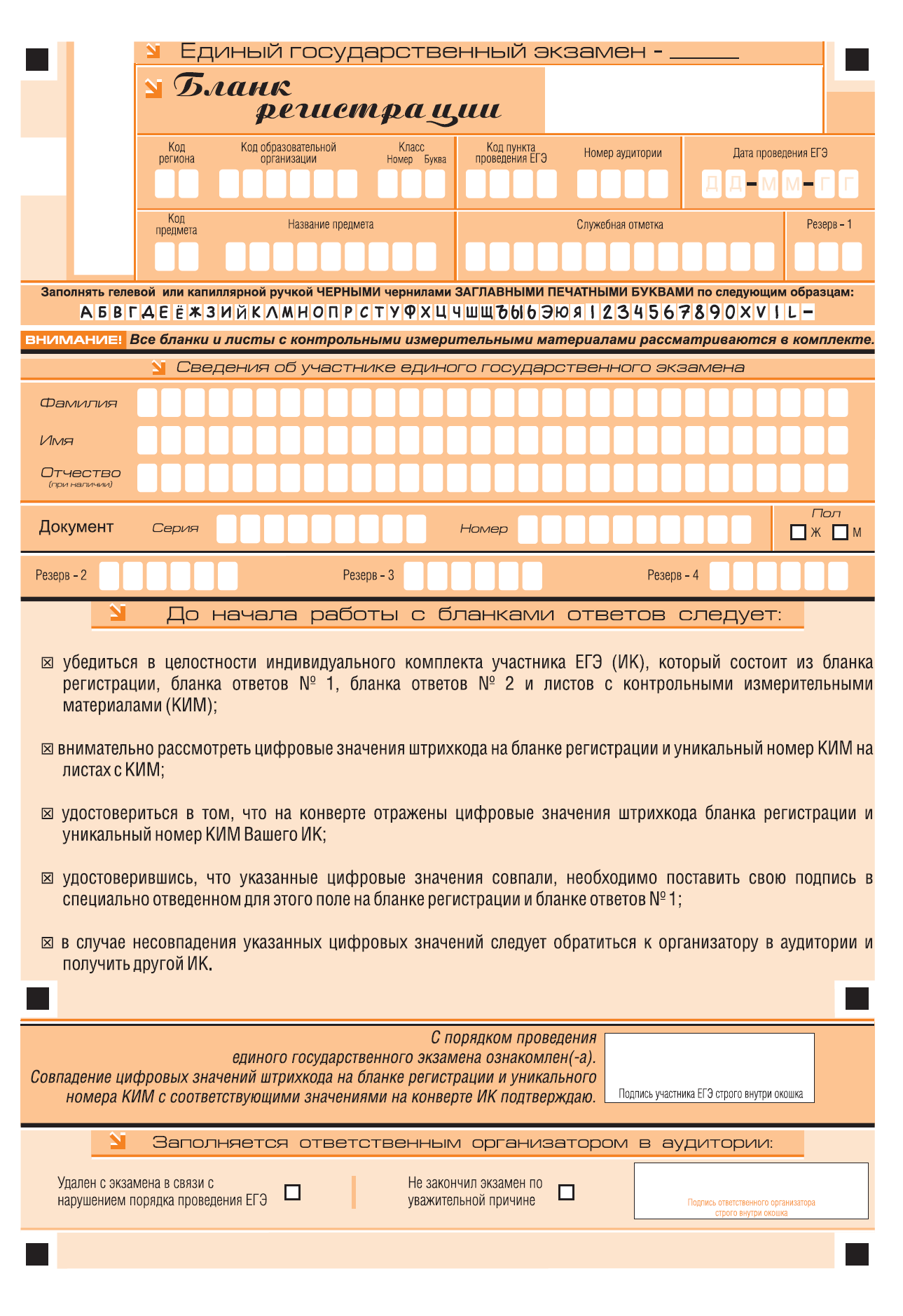 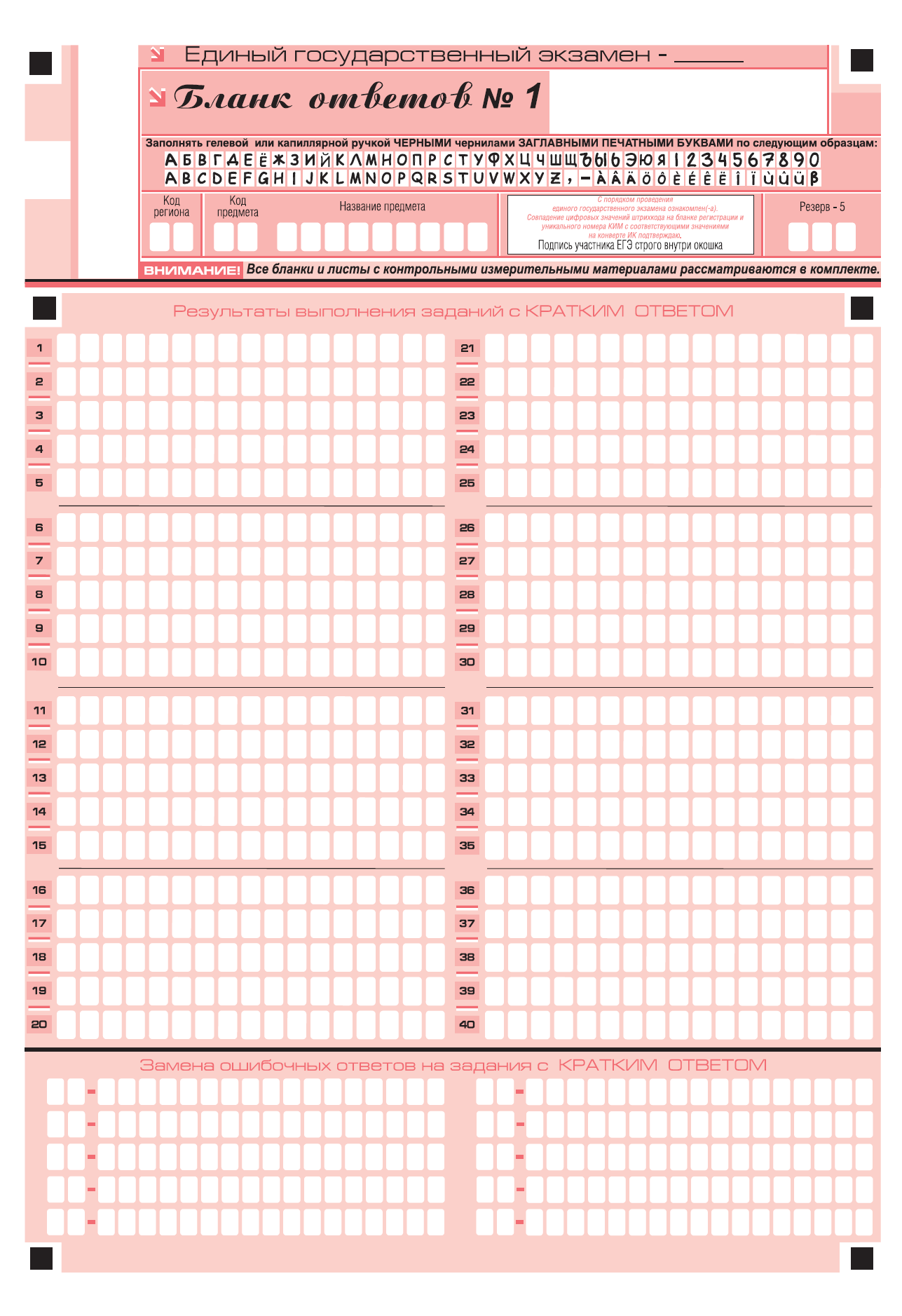 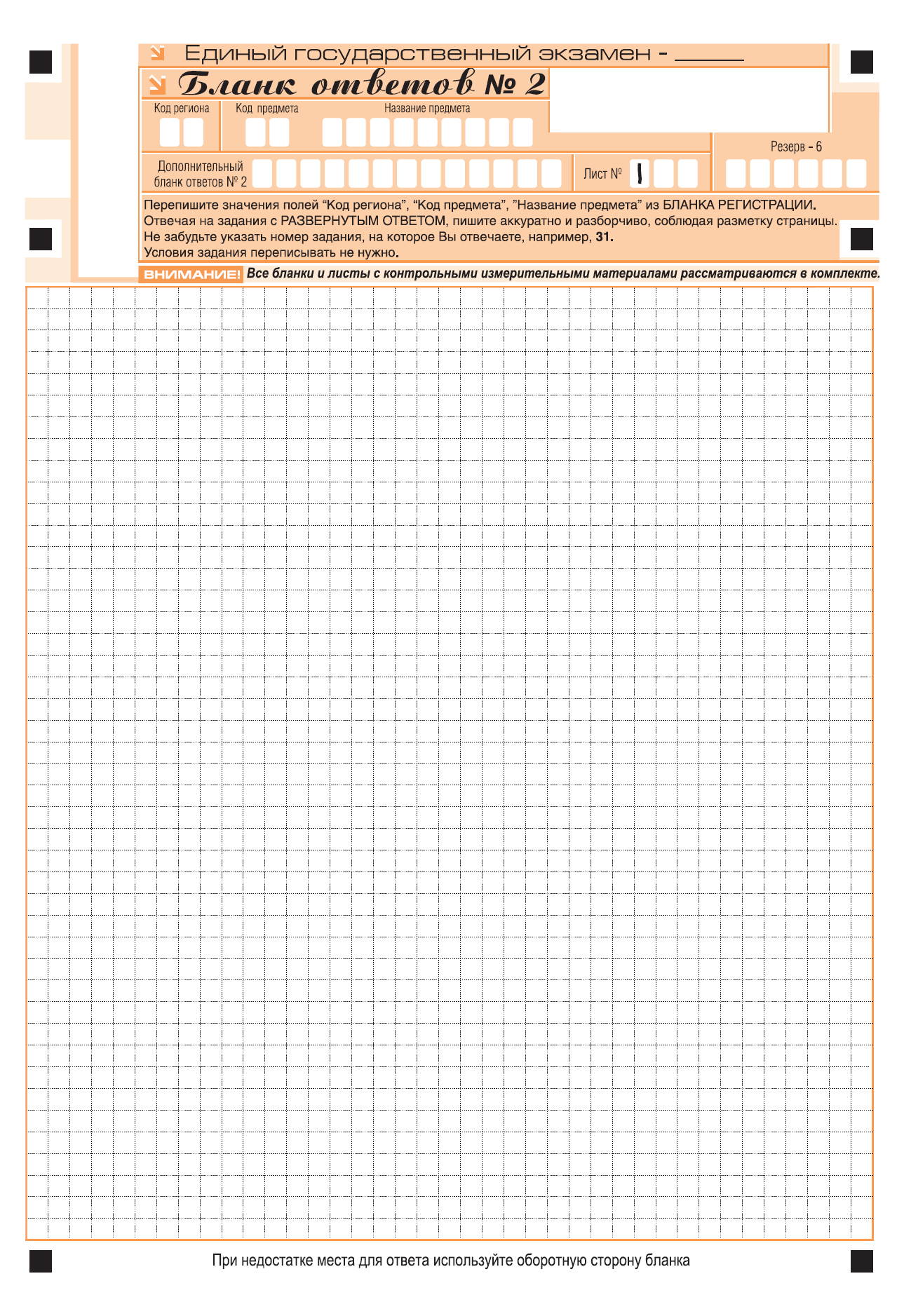 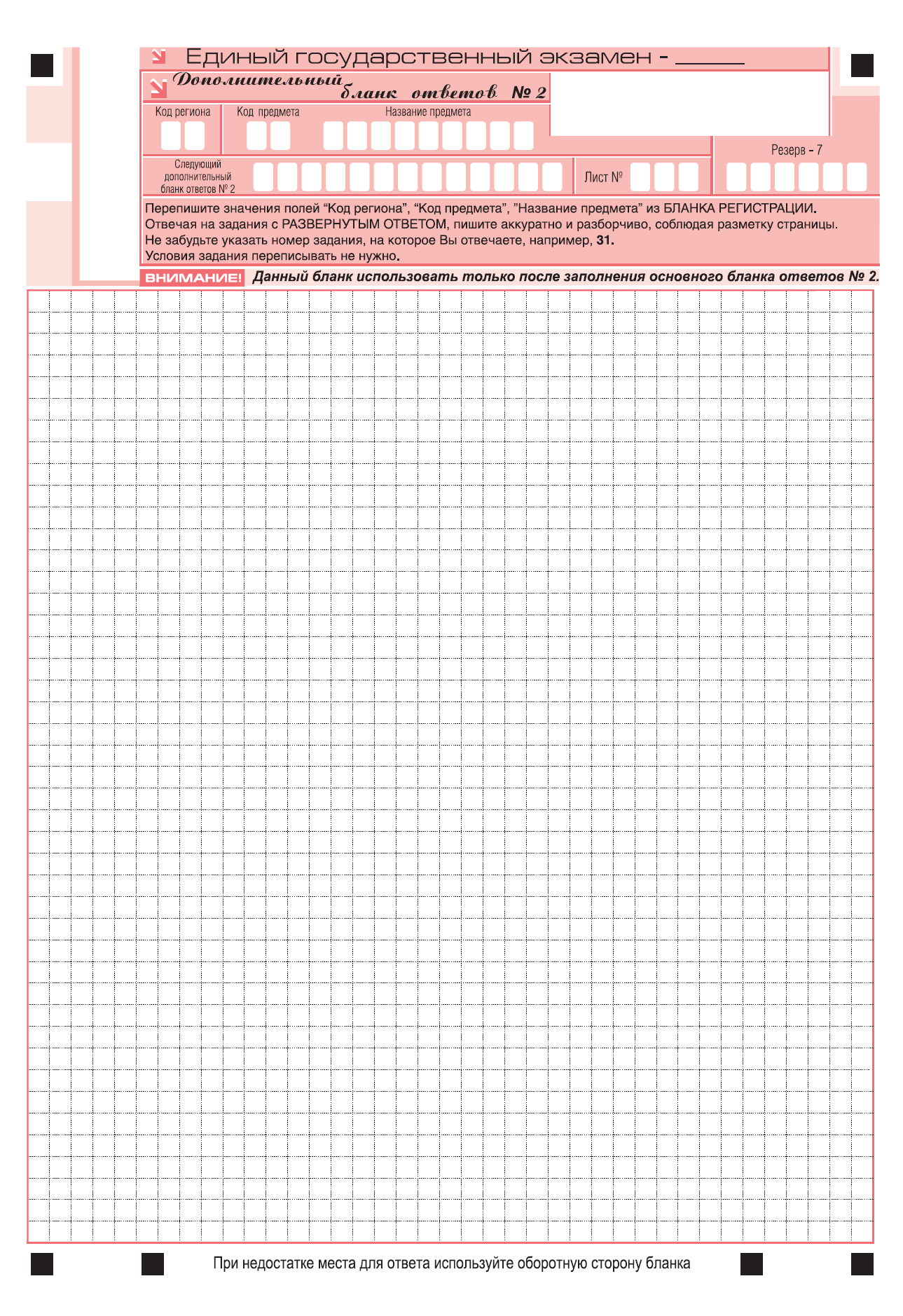 